Shire of Broome                                                             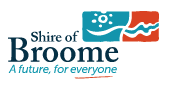 Demolition Schedule of WorksPlease submit this schedule of works with your BA5 Demolition Application form.The above schedule of works and declarations form part of our application – Contractor   	Signature of applicant	Date  	Decommissioning of a Septic ApparatusI,  	(Name of Demolition Contractor)of  	(Address)hereby declare that the septic system previously installed at:-Lot No	House No	Street Name  	Suburb  	was decommissioned on	/	/	in accordance with the provisions of Regulation 21 of the Health (Treatment of Sewage and Disposal of Effluent and Liquid Waste) Regulations 1974, in that,1.	the apparatus was emptied in accordance with Regulation 46 of the above mentioned Regulations, and the provisions of the Environmental Protection (Liquid Waste) Regulations 1996 (attach certification from liquid salvage contractor);2	the apparatus:in the case of the septic tanks or aerobic treatment units, had the base of the tank broken and/or was (circle one):backfilled in situ	/	removed	/	broken up and backfilledTotal number of tanks decommissioned:  	and the soak wells or leach drains were (circle one):backfilled in situ	/	removed	/	broken up and backfilledTotal number of soak wells/leach drains decommissioned:  	and the resultant voids backfilled with clean sand and compacted.Signed by the Demolition Contractor or his agent on this date:	/	/ 	(print name)	(Signature)Proposed Demolition at:  Lot	Number	Street	Suburb 	Proposed Demolition at:  Lot	Number	Street	Suburb 	Proposed Demolition at:  Lot	Number	Street	Suburb 	Proposed Demolition at:  Lot	Number	Street	Suburb 	YESN/ACOMMENTClass 1 or 10 building – registered demolition contactor required?Class 2 – 9 (commercial buildings)PLANSSite plan –site plan drawn to scale or, aerial photo (GIS mapping min. size 1:500) - showing buildings to be demolished.Photos of buildings to be removed - attachedUTILITIESWestern power notified to disconnect power; copy of application  attachedNatural Gas supplier notified to disconnect gas; copy of application  attachedASBESTOS- There is no asbestos on site(registered asbestos removalist is not required)- There is a small quantity of asbestos on site, and it will be handled and disposed of as per WA Occupational Health and Safety Regulations 1996. (registered asbestos removalist is not required).- There is asbestos on site which will require a registered asbestos removal person registered with Worksafe.(See Notifications below)Registered person and #The onsite sewer system (tanks and leach drains) will be decommissioned to the satisfaction of the Permit Authority Environmental Health Officer. REFER TO GUIDERefer to checklist attachedAll stormwater soak wells and sumps will be removed and backfilled.PRE STARTBaiting – Baiting for rodents will commence 14 days prior to commencing works on site.Fencing - the site will be made safe and adequately fenced; safety signs installed; contractor details sign installed, prior to commencing on site.Dust control – dust suppression measures (eg sprinklers) will be on hand, and implemented to prevent nuisance to adjoining owners.NOTIFICATIONSYESN/ACOMMENTAn approval has been issued as per the Planning and Development Act 2005.The works is Class 1, 2, or 3 demolition work which requires a registered demolition person (OS&H Regs. 1996), and Worksafe have been notified as per Building Regs 2011 r.19 (2) (b).COMPLETIONThe site will be raked clean and left free of all building material, rubble, and loose vegetation.Site photos at completion will be submitted with the BA7 Notice of Completion.